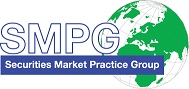 SMPG - Corporate ActionsTelephone conference Minutes22 January, 2019FINAL Version v1.0 – March 7, 2019Table of Contents1.	Approval of December Meeting Minutes	42.	Next SMPG Meeting in Frankfurt	43.	CA378 TNDP MP and TNDP Indicator DSS Usage	44.	CA391 Identify which line of Multi-listed Securities on a Notification	45.	CA398 GMP1 – Full revamp of section 10 on Market Claim	46.	CA400 Scheme of Arrangement	57.	CA403 Multi-Deposited Securities and COAF / CORP / SAFE in the MT565	58.	CA405 New flag for securities being Blocked	59.	CA406 Add MITI to the MT566 ?	510.	CA413 AMI SeCo CMH-TF CA Thread Update	611.	CA418 SR2019 GMP Parts 1-3 & Templates Updates	612.	CA421 Presence of MKTC Amount in MC	713.	CA422 SRD2 TF Progress Update	814.	CA423 Usage of ADDB//ATFX	815.	CA425 Usage of Index Factor for INT and Redemptions	816.	CA427 Create new MP to use 94C::COIN//XF	917.	AOB	9AttendeesApproval of December Meeting MinutesNo comments were received on the draft minutes of December conference call.Minutes are approved.Next SMPG Meeting in FrankfurtAs already published on the SMPG web site, the spring SMPG meeting will be held at BVI premises in Frankfurt from Monday April 8 to April 10.The meeting will start on Monday at noon with a light lunch and will be followed by the plenary meeting on the afternoon.The meeting will end on Wednesday April 10 end of day.For those who are part of the SRD2 TF, please note also that an SRD2 TF subgroup meeting will be held on the following day on Thursday April 11 at BVI premises (approximately from 9 AM to 4 PM) to finalise the design of the SRD2 ISO messages (new Shareholder Identification messages and PV updates).    CA378	TNDP MP and TNDP Indicator DSS UsageInput document from Narelle and Steve: Steve has updated the document to cover the questions asked by Laura in December.Laura would like to have some additional clarifications in the text related to question 3 on Derivatives and options.Jacques reminds that we had already decided to leave only a limited number of samples to illustrate that MP. Steve will update the document and indicate which samples need to be included i.e. one of each message: 564, 566, seev.031 and seev.036.Action: Steve to clarify the answer to question 3 from Laura, select the 4 sample to be included in GMP1 and provide updated TNDP MP before next call.CA391	Identify which line of Multi-listed Securities on a NotificationPlease refer to related open item CA403 here below.		CA398	GMP1 – Full revamp of section 10 on Market ClaimThe MP will be approved at next February meeting if no objections are raised in the meantime.Actions: Mike to review if linking MKTC to the presence of the ADD/CLAI indicator make sense and revertNMPGs final review.CA400	Scheme of Arrangement Jean-Paul’s updated document:Jean-Paul did not get any feedback from Sanjeev.The MP will be approved at next February meeting if no objections are raised in the meantime.Action: NMPGs final review.The UK&IE NMPG will have a look at the Complex Events Tab for EXOF and revert.CA403	Multi-Deposited Securities and COAF / CORP / SAFE in the MT565Input document from Véronique:The MP update will be approved at next February meeting if no objections are raised in the meantime.Action: NMPGs final review.CA405	New flag for securities being BlockedThis topic must be linked to the open item CA413 (CHM-TFCA Thread) since the CMH-TF also wants to request the creation of such a flag in the seev.031.Alexander (NO) notes that the usage of such a flag in an “Omnibus” market is not possible in any cases. Catarina (LU) argues that such flag is not an absolute necessity since the current process/rules in place takes blocking of securities into account already (when an instruction is received or when a record date is used).Daniel (DE) confirms on his side that a flag could be useful.Germany will submit a draft CR for review to add such a flag so as to be reviewed at the Frankfurt meeting.Action: Remaining NMPGs to provide their feedbackCA406	Add MITI to the MT566 ?Jacques’ colleagues expert in SnR recommended to use the PREV reference another alternative could be to use the Processing Reference in the MT566?Catarina (LU) suggests that this could be discussed in the frame of the CMH-TF standards for CA ?Daniel (DE) confirms that they would prefer to have the MITI reference added in the MT566/seev.036 so as to avoid any confusion with other Previous (PREV) or Related (RELA) references. Action:  Remaining NMPGs are requested to discuss the addition of MITI to the MT566 and seev.036 and revert by the next conference call.CA413	AMI SeCo CMH-TF CA Thread UpdateDespite the official letter addressed to Marc Bayle (Head of ECB AMI SeCo) in December by several industry groups (including the SMPG – letter drafted by Jean-Paul) to request an extension of the review deadline to February, the AMI SeCo CMH-TF had decided in December to extend the initial deadline of December 14 to beginning of January for the review of the 9 issues Note Documents.Nevertheless this was not enough to allow the CA WG to review the document during the Xmas & new year period.However, as per the AMI-SeCo CMH planning here below, an extensive 5 weeks market consultation period for the CMH harmonization standard wilt take place in February till beginning of March.The SMPG CA WG will therefore schedule some review calls on those documents in February.However, we have still a chance to provide comments on the Key Data elements and on the Blocking of Securities document before January 25.Jacques will set up a call before end of the week for the CMH TF subgroup to review both documents above. The 9 Issue Notes documents from CMH-TF CA Thread:Action: Jacques will set up a call before end of the week for the CMH TF subgroup to review both documents above. CA418	SR2019 GMP Parts 1-3 & Templates UpdatesCurrent StatusSR2019 MP Changes:  provided by Christine and updated by Jacques here below for review:Note that the open items listed in the document in Italics characters are provisional as the related MPs are not finalised yet.Note that the draft MP Changes document will be published end January or beginning of February without the open items in Italics. EIG GG, CC, (GMP Part 2) & Templates updatesThe table below summarises the status of the feedback received from the NMPGs by Jacques on Jan. 23:The updates proposed by Christine for the EIG Global Grid are reviewed:Adding TNDP MAND to the GG as “n/a”Approved but AU and US should also provide input on TNDP (DPRP Key data) for their country column for next week.Remove AVAL[O] date from MRGR MAND ?Approved since AVAL is rather generic and does not appear in any other event as key data. Remove PRII event in SR2020 ?Steve will get back to ISITC to confirm whether PRII can be removed from the ISO Standards in SR2020. If positive, the SMPG and/or ISITC will write a CR to remove it. In meantime leave it in the MP. Remove comments from the SHPR MAND event in GGThe comment does not seem relevant as CASH is anyway the only option. The group agrees to remove it.Add “n/a” to DECR CHOS in GGApproved. The “n/a” is missing since not a GG MP. GMP Part 3 (Status Reason Codes)Jacques has updated the GMP Part 3 to take into account the 4 new Rejection Reason codes (SHAR, IRDQ, DQBI, DQBV) created for SR2019 for the Instruction Status message (MT567 – IPRC).Actions: Narelle and Steve: to provide their respective EIG+ Country Column updates for TNDP event for next week.Steve to confirm whether PRII event can be removed from the ISO Standard.Jacques to publish the SR2019 draft MPs documents asap CA421	Presence of MKTC Amount in MCSee CA398 above.CA422	SRD2 TF Progress UpdateThe SRD2 TF group has completed the review of the SRD2 IR 8 tables end of December.Mari has circulated end of December 3 documents as detailed reports on the results of the table analysis (one per domain: Shareholders Identification, PV, CA).The Business Justification for the new Shareholders Identifications messages prepared by Mari and Jacques has been reviewed and approved by the TF beginning of January and submitted to the ISO RA on January 19.The slides 6 and 7 in the attached presentation below gives an idea of the ISO 20022 development timing for the new messages as well as for the maintenance of the PV messages.Feedback from LU (Catarina):The time-line and use of 20022 is unrealistic and the community will not be ready for implementation of the securities messaging in 20022 for 2020; alternatives should be proposed / sought, which may include (but not limited to) enhancement of ISO 15022; the community feedback on 20022 readiness was indicating the take-up of securities processing to be foreseen post ECMS.Feedback from BE (Véronique):The scope of the new messages (shareholders Identifications) should be strictly limited to the SRD2 IR requirements and we should not accept additional requirements covering other regulations like MMFR (suggested by FR / Euroclear France during the SRD2 TF meeting) which are yet in a consultation phase and therefore not stable. For FR (Jean-Pierre), those additional requirements come from the transposition of the SRD2 Directive into the French law and therefore those elements would be required to be communicated in FR anyway and need to be in the messages as optional.Mari concludes that if the French transposition in the law is finalized before or during the design of the messages and do not disturb the design itself, those elements might be eventually considered for implementation by the messages Submitters (SMPG and SWIFT). To be discussed in the SDRD2 TF.CA423	Usage of ADDB//ATFXMari has submitted the following draft MP for review.Action: NMPGs to review and revert for next call.CA425	Usage of Index Factor for INT and RedemptionsJean-Paul recommends that the index should be taken into account directly into the INTP rate. Actions: Jean- Paul to make a draft MP for next call.CA427	Create new MP to use 94C::COIN//XFNo time left. Will be rescheduled for next call.AOBNoneNext Conference Call:   19 February, 2019 from 2:00 to 4:00 PM CET------------------------ End of the Meeting Minutes ---------------NMPGFirst NameLast NameInstitution = PresentAUMs. NarelleRutterASXBEMs.VéroniquePeetersBNY MellonCHMr.MichaelBlumerCredit SuisseDEMrSchaeferDanielHSBCDEMrMelchiorHendrikState Street Bank InternationalExcusedDKMs Ravn Charlotte VP Securities A/S DKMr.HattensRandi MarieVP Securities A/SESMs.CintaCristobalBBVAESMrsDiegoGarciaDBFIMs Rask SariNordea Bank Plc FRMrJean-PierreKlakStatestreetGRMs.AngelaKatopodiEurobankHKMs.PhilippaMorrisJP MorganITMs Deantoni Paola SGSS spaJPMr HidekiItoMizuho BankJPMr.ArataKazunoriMizuho BankLUMs.CatarinaMarquesClearstreamMDPUGMr.PeterHindsMDPUG / Interactive DataMDPUGMs.LauraFullerTelekursNLMr van der Velpen Ben ING Bank N.V.ExcusedNOMr.AlexanderWathneNordeaPLMr.MichalKrystkiewiczCSD of Poland (KDPW S.A.)RUMsElenaSolovyevaROSSWIFTExcusedSEMs.ChristineStrandbergSEBExcused SGMr.Jyi-ChenChuehSCUK & IEMs.MariangelaFumagalliBNP ParibasUK & IEMr.MatthewMiddletonLSEUS ISITCMr.SteveSloanDTCCUS ISITCMr.PaulFullamFiservExcusedXSMr. LambotteJean-PaulEuroclear ZAMr.SanjeevJayramFirst National BankExcusedSWIFTMr.JacquesLittréSWIFTSWIFTMs.MiekoMoriokaSWIFT APACSWIFTMs.MabelLUSWIFT APAC (representing  TW Market)NMPGEIG  GGEIG CC UpdatesTemplatesNMPGUpdatesEIG CC UpdatesTemplatesCHNo UpdateNo Update?DENo UpdateYesYesFINo UpdateYesNo UpdateMDPUGNo UpdateNo UpdateNo UpdateNONo UpdateNo Update?SANo UpdateNo Update?SEYes - TO BE DISCUSSEDYesYesUK& IENo UpdateNo UpdateNo UpdateZANo UpdateNo UpdateNo Update